Publicado en Madrid el 25/05/2023 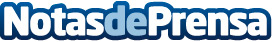 Ebolution participará en NEXT Conversion 2023 organizado por Marketing4EcommerceEbolution participará el próximo 1 de junio en la mesa redonda Optimización por sustracción: hacia un nuevo CRO del NEXT Conversión 2023 que organiza la revista Marketing4Ecommerce. La Conversion Rate Optimization (CRO) es un proceso cíclico que mejora el rendimiento de un sitio web al optimizar la tasa de conversión. Al aplicar esta tecnología, las empresas que venden online aumentan sus ingresos y mejoran sus resultadosDatos de contacto:En Ke Medio Broadcasting912792470Nota de prensa publicada en: https://www.notasdeprensa.es/ebolution-participara-en-next-conversion-2023_1 Categorias: Marketing Cataluña Eventos E-Commerce Software http://www.notasdeprensa.es